V 1.3 – NatriumchloridMaterialien: 		Standzylinder mit Aufsatz, Glaswolle, Reagenzglas mit einem seitlichen Loch (vgl. Abb.2), Holzklammer, Bunsenbrenner.Chemikalien:		Natrium, Chlor.Durchführung: 			Ein halberbsengroßes Stück Natrium (entrindet) wird in das Reagenzglas gelegt und mit dem Bunsenbrenner erwärmt, bis es schmilzt und anfängt zu glühen. Daraufhin wird das Reagenzglas in den Standzylinder (mit Chlorgas gefüllt) auf die Glaswolle gestellt, der Standzylinder sofort wieder verschlossen und der Abzug ganz nach unten gesengt. Beobachtung:			Nachdem das Reagenzglas mit dem erhitzten Natrium in den Standzylinder gestellt wird, ist weißer Rauch zu erkennen, der im Reagenzglas aufsteigt. Darüber hinaus entsteht eine gelbe Flamme, welche den gesamten Zylinder in einem grellen gelben Licht erstrahlen lässt. Im Nachhinein bleibt am Reagenzglas ein weißer Belag zurück.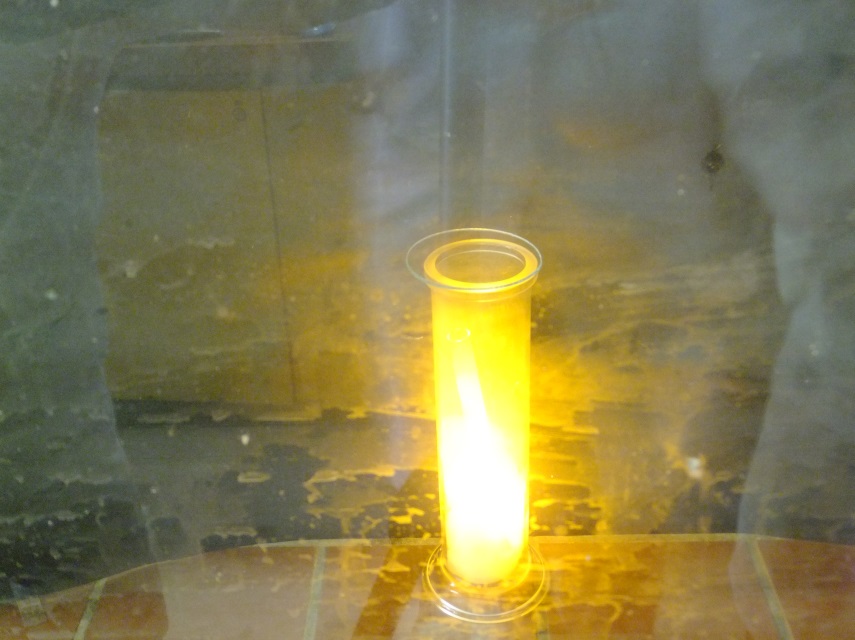 Abb. 3 – Standzylinder mit Chlorgas und Reagenzglas mit Natrium.Deutung:		Natrium reagiert sehr heftig mit Chlor zu Natriumchlorid. Der Grund dafür ist die hohe Gitterenergie, die bei der Ausbildung des Ionengitters frei wird (411 kJ/mol). Das lässt sich an der Flamme und dessen grellem leuchten erkennen.		2 Na (s) + Cl2 (g)  2 NaCl (s) + EnergieEntsorgung: 		Das Reagenzglas wird nach der Reaktion mit Brennspiritus ausgespült. Der Standzylinder und die Glaswolle werden unter dem Abzug stehen gelassen, um noch vorhandenes Chlorgas entweichen zu lassen.Literatur:	[3] K. Häusler, H. Rampf, R. Reichelt: Experimente für den Chemieunterricht. Oldenbourg Schulbuchverlag, 1995.  S. 106.GefahrenstoffeGefahrenstoffeGefahrenstoffeGefahrenstoffeGefahrenstoffeGefahrenstoffeGefahrenstoffeGefahrenstoffeGefahrenstoffeNatriumNatriumNatriumH: 260, 314H: 260, 314H: 260, 314P: 280, 301+330+331, 305+ 351+338, 309+310, 370+378, 422P: 280, 301+330+331, 305+ 351+338, 309+310, 370+378, 422P: 280, 301+330+331, 305+ 351+338, 309+310, 370+378, 422ChlorChlorChlorH: 270, 330, 315, 319, 335, 400, 280H: 270, 330, 315, 319, 335, 400, 280H: 270, 330, 315, 319, 335, 400, 280P: 260, 220, 280, 273, 304+340, 305+351+338, 332+313, 302+352, 315, 405P: 260, 220, 280, 273, 304+340, 305+351+338, 332+313, 302+352, 315, 405P: 260, 220, 280, 273, 304+340, 305+351+338, 332+313, 302+352, 315, 405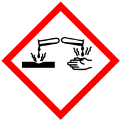 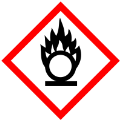 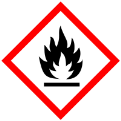 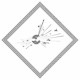 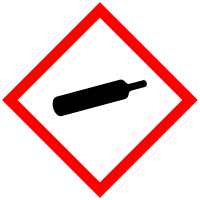 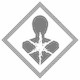 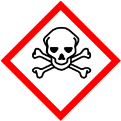 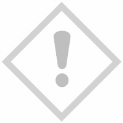 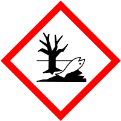 